Deltagere:Margrethe, Janne, Sofie, Signe, Christina (ref.)Næste møde: 14.09.2017Sted: Skype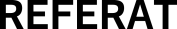 Møde i:YAMDato:10.08.2017Kl.:20.00-21.30Sted:SkypeDagsorden og referat:Godkendelse af referat: Referatet fra 8/6 godkendes.Økonomi: Signe er i færd med at oprette YAM i Lægernes pensionsbank. Dette er der brug for alles cprnr., emailadresse, mobilnr. Samt kopi af sygesikringsbevis og billedlegitimation. Der skal desuden tages stilling til hvor mange i YAMs bestyrelse, der skal have adgang til kontoen. Det besluttes at adgangen gives til kassereren og formanden.Temadag, status på lokale og oplægsholdere: Lokale har Sofie styr på. Der er aftale med Steen Hupfeld om oplæg om den kroniske smertepatient samt Tina Huniche fra patientforeningen Arbejdsskadeforeningen AVS. Vi mangler fortsat endelig afklaring på infektionsmedicinsk oplæg – Signe melder tilbage hurtigst muligt. Alternativt forsøger vi at kontakte Trine Rønde Kristensen, Frederiksberg Hospital eller indvandrermedicinsk klinik i Odense. Når der er endelig afklaring sender Margrethe det endelige program ud.Bestyrelsesmøde i DASAM, tilbagemelding fra Margrethe: 
Næste årsmødes overordnede tema besluttes endeligt på næste møde. Evaluering af folkemødet på Bornholm – overordnet positivt, men også dyrt. Drøftelser om visioner for specialet, herunder sammenlægning med socialmedicin. Problematik vedrørende rekruttering af nyuddannede arbejdsmedicinske speciallæger. YAMs betragtning er at det formentlig er det lidt større kollegiale miljø samt forskningsaktiviteten på de større afdelinger i de større byer, der tiltrækker de yngre arbejdsmedicinere. Ved evt. nedlæggelser af mindre afd. og sammenlægninger er YAM bekymret for at de nedlagte stillinger bliver sparet væk fremfor genopslået hvilket på sigt vil give mangel på stillinger.Regionale uddannelsesudvalg og kliniske ophold i HU: Margrethe har fået rapport fra seneste møde udvalget i region Øst. Der har været store problemer med det lungemedicinske forløb i region Sjælland, hvor der ingen ambulant funktion har været. Der har også været problemer med de psykiatriske forløb, hvor der mangler stuegang/ambulant/distrikspsykiatrisk erfaring. YAMS holdning er at det er afgørende for vores uddannelse at den kliniske erfaring vi får er relevant og det bør sikres inden aftalerne med de kliniske afdelinger laves. Margrethe samler op YAMs holdninger og melder tilbage på næste bestyrelesmøde i DASAM 23.8 hvor PKL og formand fra videreuddannelsesudvalget deltager.I region Nord har en uddannelseslæge fået afvist et miljømedicinsk ophold som valgfrit halvår. Det er begrundet i at det er påkrævet at det valgfri halvår skal være klinisk med patientkontakt. Fra YAMs side opfordrer vi til at man enten afskaffer reglen om patientkontakt, og lader relevans for specialet være eneste krav eller at man åbner op for muligheden for en kombineret stilling med fx miljømedicinsk ophold og arbejds- og miljømedicinske patienter ligeligt fordelt. Margrethe melder tilbage til rette sted.YAM, logo: Flot og i den grad godkendt.Evt. Intet til dette punkt.Dagsorden og referat:Godkendelse af referat: Referatet fra 8/6 godkendes.Økonomi: Signe er i færd med at oprette YAM i Lægernes pensionsbank. Dette er der brug for alles cprnr., emailadresse, mobilnr. Samt kopi af sygesikringsbevis og billedlegitimation. Der skal desuden tages stilling til hvor mange i YAMs bestyrelse, der skal have adgang til kontoen. Det besluttes at adgangen gives til kassereren og formanden.Temadag, status på lokale og oplægsholdere: Lokale har Sofie styr på. Der er aftale med Steen Hupfeld om oplæg om den kroniske smertepatient samt Tina Huniche fra patientforeningen Arbejdsskadeforeningen AVS. Vi mangler fortsat endelig afklaring på infektionsmedicinsk oplæg – Signe melder tilbage hurtigst muligt. Alternativt forsøger vi at kontakte Trine Rønde Kristensen, Frederiksberg Hospital eller indvandrermedicinsk klinik i Odense. Når der er endelig afklaring sender Margrethe det endelige program ud.Bestyrelsesmøde i DASAM, tilbagemelding fra Margrethe: 
Næste årsmødes overordnede tema besluttes endeligt på næste møde. Evaluering af folkemødet på Bornholm – overordnet positivt, men også dyrt. Drøftelser om visioner for specialet, herunder sammenlægning med socialmedicin. Problematik vedrørende rekruttering af nyuddannede arbejdsmedicinske speciallæger. YAMs betragtning er at det formentlig er det lidt større kollegiale miljø samt forskningsaktiviteten på de større afdelinger i de større byer, der tiltrækker de yngre arbejdsmedicinere. Ved evt. nedlæggelser af mindre afd. og sammenlægninger er YAM bekymret for at de nedlagte stillinger bliver sparet væk fremfor genopslået hvilket på sigt vil give mangel på stillinger.Regionale uddannelsesudvalg og kliniske ophold i HU: Margrethe har fået rapport fra seneste møde udvalget i region Øst. Der har været store problemer med det lungemedicinske forløb i region Sjælland, hvor der ingen ambulant funktion har været. Der har også været problemer med de psykiatriske forløb, hvor der mangler stuegang/ambulant/distrikspsykiatrisk erfaring. YAMS holdning er at det er afgørende for vores uddannelse at den kliniske erfaring vi får er relevant og det bør sikres inden aftalerne med de kliniske afdelinger laves. Margrethe samler op YAMs holdninger og melder tilbage på næste bestyrelesmøde i DASAM 23.8 hvor PKL og formand fra videreuddannelsesudvalget deltager.I region Nord har en uddannelseslæge fået afvist et miljømedicinsk ophold som valgfrit halvår. Det er begrundet i at det er påkrævet at det valgfri halvår skal være klinisk med patientkontakt. Fra YAMs side opfordrer vi til at man enten afskaffer reglen om patientkontakt, og lader relevans for specialet være eneste krav eller at man åbner op for muligheden for en kombineret stilling med fx miljømedicinsk ophold og arbejds- og miljømedicinske patienter ligeligt fordelt. Margrethe melder tilbage til rette sted.YAM, logo: Flot og i den grad godkendt.Evt. Intet til dette punkt.